Publicado en CDMX el 11/10/2019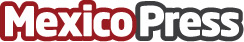 Petit Bambou diseña una nueva manera de empezar las mañanasPetit BamBou y el Hotel Brick se unieron para compartir una experiencia de meditación matutina. El renovado Hotel Brick dio la bienvenida a un grupo de invitados súper especiales. Cada vez son más las personas que trabajan en su interior,  bienestar físico y mentalDatos de contacto:Andrea Peña Quiroz5534887118Nota de prensa publicada en: https://www.mexicopress.com.mx/petit-bambou-disena-una-nueva-manera-de_1 Categorías: Sociedad Medicina alternativa Jardín/Terraza Bienestar http://www.mexicopress.com.mx